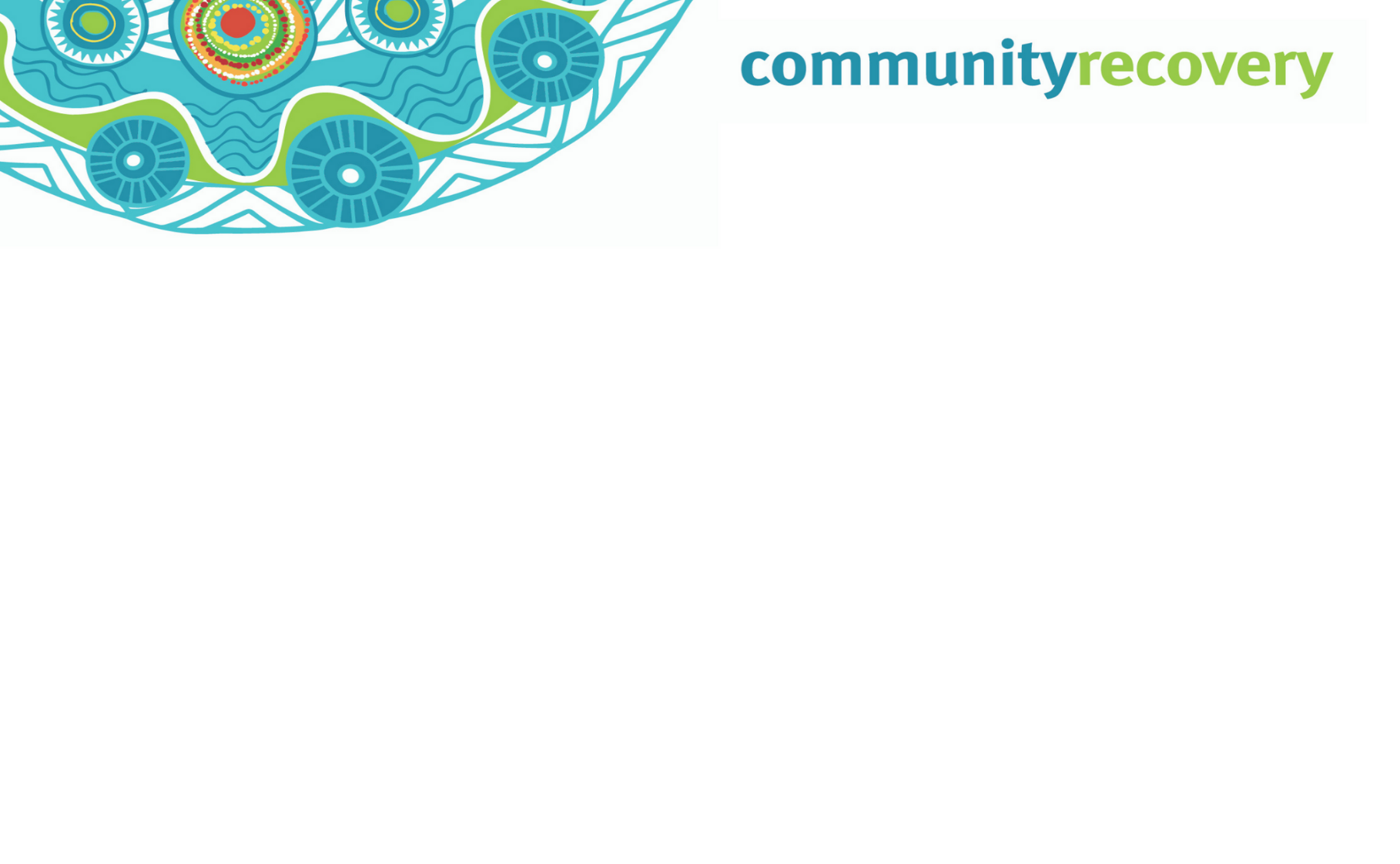 Grant 3: Yuk waymin ak an a wukul awuch ak an Aak nunth ak wukalYuk waymin ak an awukul awuch ak an Aak nunth ak wukal lat an pi’antan. Pam Wanch yuk waymin nunthan wunayn. Than ngul ma aathayn ngampang.Anan ma aathayn nintangInan wukul thonm ak $1765 ang a pam wunch a yoot ak aniya $5300 aniy.Nintan yipmam uwanNint kanam an umpan ang, nint ina ngan monkin wakan.Aak wayng nunth an a wuun nint.Awuch ngampram yumpayn a yuk waymin thuthnam anangan.Awuch namp nungkerung.Wukal wik yumpanNgeen ngeen an wukal a uwngan.Wukal tax ka’ath ngam an uwn. Wukal an many many:Thonam akan a: $988 ($51,398 per year) aak kap thonamKucham akan a: $1,367 ($71,061 per year) aak kap thonamKucham: wanch puk thonam akan a:$1,368 ($71,110 per year) aak kap thonamKucham antan a puk thonam aniya:$1,694 ($88,111 per year) aak kap thonam(Thant puk manyi putham $327 umpayn a pum wanchdiya $378 umpayn).Wanakan lat an umpanIknakan ngoonchan yukhttps://www.communityrecovery.qld.gov.auan thath a yipmam waa’an thant yuk waymin a awuch an wayath kaapngan.Nint wanakan kaangk iknakan wik kuchan a lut an nungk umpayn a. Nint kangk namp nungkram wantan ingan yipmang Moom Pian alalngan Queensland Government Department of Communities thathayn awuch niindam an nunth kaap ngan wayath. Wey inan putham ak an thowan kaangk niy. Inaniya waan ang nint an yuk inan kanaman yumpinang a an than thathayn ul puth nint wukul an uwan ul.Ingan thowan 1800 173 349 an thanang wukal a awuch ak an enkan.Pam moom pi’an alalngan thathayn lut an yipmam nip ma wuthathuw yuk waymin ya an wuyathan.Wukal lat an pi’antanNungkeram wanakan thathayn application an ang aniya wukul an ngoonchuw ulang:Wukul an ngoonch owkuchayn pal ngunk a mail’ng wompiw or keycard ang ngoonchiwWik min minak waa’anWey inan putham ak an thowan kaangk niy. Ingan wik thowan putham akan waa ayn 1800 173 349 or visit www.qld.gov.au/communityrecovery